NÁRODNÁ RADA SLOVENSKEJ REPUBLIKYIII. volebné obdobieČíslo: 256/2004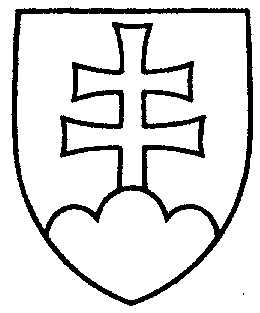 988UZNESENIENÁRODNEJ RADY SLOVENSKEJ REPUBLIKYz 27. mája 2004k návrhu poslancov Národnej rady Slovenskej republiky Branislava Opaterného a Jozefa Hurbana na vydanie zákona, ktorým sa mení a dopĺňa zákon č. 92/1991 Zb. o podmienkach prevodu majetku štátu na iné osoby v znení neskorších predpisov (tlač 577)	Národná rada Slovenskej republiky	po prerokovaní uvedeného návrhu zákona v druhom a treťom čítaní	s c h v a ľ u j e	návrh poslancov Národnej rady Slovenskej republiky Branislava Opaterného a Jozefa Hurbana na vydanie zákona, ktorým sa mení a dopĺňa zákon č. 92/1991 Zb. o podmienkach prevodu majetku štátu na iné osoby v znení neskorších predpisov,
s pozmeňujúcim návrhom poslancov z rozpravy.    Pavol   H r u š o v s k ý   v. r.   predsedaNárodnej rady Slovenskej republikyOverovatelia:Ľubica  N a v r á t i l o v á   v. r. Jozef  H r d l i č k a   v. r.